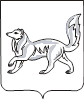 АДМИНИСТРАЦИЯ ТУРУХАНСКОГО РАЙОНАКРАСНОЯРСКОГО КРАЯП О С Т А Н О В Л Е Н И Е06.06.2017                                       с. Туруханск                                            № 847-пОб утверждении проекта планировки и межевания территории под                             размещение объекта «Обустройство Лодочного месторождения. Кустовая площадка № 2 и линейные сооружения».В соответствии со статьями 45, 46 Градостроительного кодекса Российской Федерации, Федеральным законом от 06.10.2003 № 131-ФЗ «Об общих принципах организации местного самоуправления в Российской Федерации», ст. 10 правил землепользования и застройки межселенной территории Туруханского района, утвержденных решением Туруханского районного Совета депутатов от  09.08.2013 № 25 - 365, рассмотрев материалы проекта планировки и межевания территории под размещение объекта «Обустройство Лодочного месторождения. Кустовая площадка № 2 и линейные сооружения », заключения по проекту планировки от 06.06.2017,  на основании заявления АО «Самотлорнефтегаз» от 25.05.2017 № 39/1 – 140, руководствуясь статьями 47, 48, 49 Устава муниципального образования Туруханский район, ПОСТАНОВЛЯЮ:1. Утвердить проект планировки  и межевания  территории под размещение объекта «Обустройство Лодочного месторождения. Кустовая площадка № 2 и линейные сооружения», расположенного по адресу: Красноярский край, Туруханский район, южнее площадки временного строительного подрядчика (ВСП) вблизи озера «Найденые» Лодочного месторождения, разработанный за счет средств АО «Самотлорнефтегаз».2. Начальнику общего отдела  администрации Туруханского района              Е. А. Можджер опубликовать данное постановление в общественно-политической газете Туруханского района «Маяк Севера» и разместить на официальном сайте муниципального образования Туруханский район в сети Интернет.3. Начальнику общего отдела  администрации Туруханского района        Е. А. Можджер разместить проект планировки и межевания территории под                             размещение объекта «Обустройство Лодочного месторождения. Кустовая площадка № 2 и линейные сооружения» на официальном сайте муниципального образования Туруханский район в сети Интернет, в течение семи дней со дня утверждения.4. Контроль за исполнением настоящего постановления возложить на заместителя Главы Туруханского района О. С. Вершинину. 5.  Постановление вступает в силу со дня подписания.Исполняющий обязанностиГлавы  Туруханского  района                                                         Е. Г. Кожевников